______________Radiocommunication Assembly (RA-15)
Geneva, 26-30 October 2015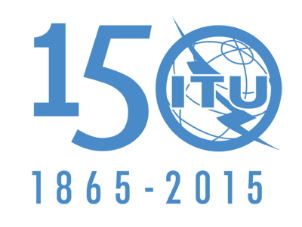 INTERNATIONAL TELECOMMUNICATION UNIONDocument 3/1004-E31 August 2015Radiocommunication Study Group 3Radiocommunication Study Group 3resolutions of specific concern to study group 3resolutions of specific concern to study group 3Resolution No.TitleAction by 
RA-15CommentsITU-R 8-1Radiowave propagation studies and measurement campaigns in developing countriesNOCITU-R 25-3Computer programs and associated reference numerical data for radiowave propagation studiesNOCITU-R 37Radiowave propagation studies for system design and service planningNOCITU-R 40-3Worldwide databases of terrain height and surface featuresNOCNOC = 
MaintainedMOD = 
Revised SUP =
DeletedADD =
New text